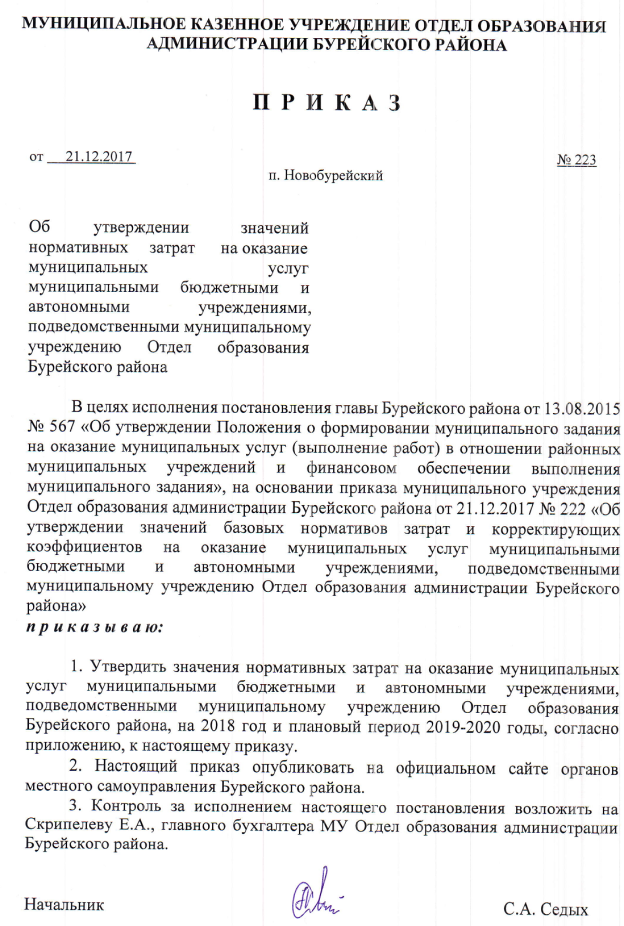 Приложениек приказу МУ Отдел образованияадминистрации Бурейского района от 21.12.2017 года № 223Значения нормативных затрат на оказание муниципальных услуг муниципальными бюджетными и автономными учреждениями, подведомственными муниципальному учреждению Отдел образования   Бурейского района, на 2018 год и плановый период 2019-2020 годыНаименование муниципальной услуги / направленияЗначения нормативных затрат (рублей)Значения нормативных затрат (рублей)Значения нормативных затрат (рублей)Наименование муниципальной услуги / направления2018 год2019 год2020 годРеализация дополнительных общеразвивающих программ по физкультурно-спортивному направлению (очная), (показатель объема – человеко-час)80,0580,0582,45Реализация дополнительных общеразвивающих программ по туристско-краеведческому направлению(очная), (показатель объема – человеко-час)91,9391,9394,69Реализация дополнительных общеразвивающих программ по техническому направлению(очная), (показатель объема – человеко-час)91,9891,9894,74Реализация дополнительных общеразвивающих программ по социально-педагогическому направлению(очная), (показатель объема – человеко-час)92,2292,2294,98Реализация дополнительных общеразвивающих программ по естественно-научному направлению(очная), (показатель объема – человеко-час)86,1086,1088,68Реализация дополнительных общеразвивающих программ по художественному направлению(очная), (показатель объема – человеко-час)93,2493,2496,05Присмотр и уход (дети-инвалиды), (показатель объема – число обучающихся) - р.п. Новобурейский52 591,2957 154,0658 665,27Присмотр и уход (дети-сироты и дети, оставшиеся без попечения родителей), (показатель объема – число обучающихся) - р.п. Новобурейский42 810,4046 524,5947 754,74Присмотр и уход (физические лица за исключением льготных категорий), (показатель объема – число обучающихся) - р.п. Новобурейский42 810,4046 524,5947 754,74Реализация основных общеобразовательных программ дошкольного образования (от 1 года до 3 лет), (показатель объема – число обучающихся) - р.п. Новобурейский55 799,5361 044,8962 766,82Реализация основных общеобразовательных программ дошкольного образования (от 3 лет до 8 лет), (показатель объема – число обучающихся) - р.п. Новобурейский55 799,5361 044,8962 766,82Присмотр и уход (дети-инвалиды), (показатель объема – число обучающихся) - р.п. Бурея52 628,9656 378,8557 869,56Присмотр и уход (дети-сироты и дети, оставшиеся без попечения родителей), (показатель объема – число обучающихся) - р.п. Бурея42 841,0745 893,5547 107,02Присмотр и уход (физические лица за исключением льготных категорий), (показатель объема – число обучающихся) - р.п. Бурея42 841,0745 893,5547 107,02Реализация основных общеобразовательных программ дошкольного образования (от 1 года до 3 лет), (показатель объема – число обучающихся) - р.п. Бурея54 871,4959 759,7361 445,42Реализация основных общеобразовательных программ дошкольного образования (от 3 лет до 8 лет), (показатель объема – число обучающихся) - р.п. Бурея54 871,4959 759,7361 445,42Присмотр и уход (дети-инвалиды), (показатель объема – число обучающихся) - МДОБУ Талаканский д/с № 266 277,3072 000,5074 446,78Присмотр и уход (дети-сироты и дети, оставшиеся без попечения родителей), (показатель объема – число обучающихся) - МДОБУ Талаканский д/с № 253 951,0958 609,8960 601,22Присмотр и уход (физические лица за исключением льготных категорий), (показатель объема – число обучающихся) - МДОБУ Талаканский д/с № 253 951,0958 609,8960 601,22Реализация основных общеобразовательных программ дошкольного образования (от 1 года до 3 лет), (показатель объема – число обучающихся) – МДОБУ Талаканский д/с № 2 74 935,8382 442,7384 768,25Реализация основных общеобразовательных программ дошкольного образования (от 3 лет до 8 лет), (показатель объема – число обучающихся) - МДОБУ Талаканский д/с № 274 935,8382 442,7384 768,25Присмотр и уход (дети-инвалиды), (показатель объема – число обучающихся) - МДОБУ Талаканский д/с № 367 326,7672 235,4172 336,95Присмотр и уход (дети-сироты и дети, оставшиеся без попечения родителей), (показатель объема – число обучающихся) - МДОБУ Талаканский д/с № 354 805,3758 801,1258 883,78Присмотр и уход (физические лица за исключением льготных категорий), (показатель объема – число обучающихся) - МДОБУ Талаканский д/с № 354 805,3758 801,1258 883,78Реализация основных общеобразовательных программ дошкольного образования (от 1 года до 3 лет), (показатель объема – число обучающихся) – МДОБУ Талаканский д/с № 3 73 866,8379 358,3681 266,52Реализация основных общеобразовательных программ дошкольного образования (от 3 лет до 8 лет), (показатель объема – число обучающихся) - МДОБУ ЦРР д/с № 373 866,8379 358,3681 266,52Присмотр и уход (дети-инвалиды), (показатель объема – число обучающихся) - МДОБУ ЦРР - д/с № 453 818,3558 727,9760 280,79Присмотр и уход (дети-сироты и дети, оставшиеся без попечения родителей), (показатель объема – число обучающихся) - МДОБУ ЦРР - д/с № 443 809,2547 805,7949 069,81Присмотр и уход (физические лица за исключением льготных категорий), (показатель объема – число обучающихся) - МДОБУ ЦРР -д/с № 443 809,2547 805,7949 069,81Реализация основных общеобразовательных программ дошкольного образования (от 1 года до 3 лет), (показатель объема – число обучающихся) – МДОБУ ЦРР - д/с № 4 62 871,3868 781,5370 721,69Реализация основных общеобразовательных программ дошкольного образования (от 3 лет до 8 лет), (показатель объема – число обучающихся) - МДОБУ МДОБУ ЦРР - д/с № 462 871,3868 781,5370 721,69Реализация основных общеобразовательных программ начального общего образования – образовательная программа начального общего образования (очная), (показатель объема – число обучающихся) – МОБУ Новобурейская СОШ № 141 621,3143 512,4945 003,93Реализация основных общеобразовательных программ начального общего образования – адаптированная образовательная программа начального общего образования (очная), (показатель объема – число обучающихся) – МОБУ Новобурейская СОШ № 163 167,4166 037,6168 301,11Реализация основных общеобразовательных программ начального общего образования – адаптированная образовательная программа начального общего образования (на дому), (показатель объема – число обучающихся) – МОБУ Новобурейская СОШ № 154 988,5057 487,0659 457,49Реализация основных общеобразовательных программ основного общего образования –образовательная программа основного общего образования (очная), (показатель объема – число обучающихся) – МОБУ Новобурейская СОШ № 147 698,6249 865,9451 575,15Реализация основных общеобразовательных программ основного общего образования –адаптированная образовательная программа основного общего образования (очная), (показатель объема – число обучающихся) – МОБУ Новобурейская СОШ № 176 899,2480 393,3783 148,94Реализация основных общеобразовательных программ основного общего образования –адаптированная образовательная программа основного общего образования (на дому), (показатель объема – число обучающихся) – МОБУ Новобурейская СОШ № 168 210,3971 209,7373 753,94Реализация основных общеобразовательных программ среднего общего образования –образовательная программа среднего общего образования (очная), (показатель объема – число обучающихся) – МОБУ Новобурейская СОШ № 152 520,3950 288,4852 660,85Реализация основных общеобразовательных программ начального общего образования – образовательная программа начального общего образования (очная), (показатель объема – число обучающихся) – МОБУ Новобурейская СОШ № 349 816,2149 816,2152 123,15Реализация основных общеобразовательных программ начального общего образования – адаптированная образовательная программа начального общего образования (очная), (показатель объема – число обучающихся) – МОБУ Новобурейская СОШ № 375 604,5779 105,7582 430,30Реализация основных общеобразовательных программ начального общего образования – адаптированная образовательная программа начального общего образования (на дому), (показатель объема – число обучающихся) – МОБУ Новобурейская СОШ № 365 815,2968 863,1471 757,22Реализация основных общеобразовательных программ основного общего образования –образовательная программа основного общего образования (очная), (показатель объема – число обучающихся) – МОБУ Новобурейская СОШ № 354 853,4157 844,4959 827,17Реализация основных общеобразовательных программ основного общего образования –адаптированная образовательная программа основного общего образования (очная), (показатель объема – число обучающихся) – МОБУ Новобурейская СОШ № 388 434,1293 256,3196 452,77Реализация основных общеобразовательных программ основного общего образования –адаптированная образовательная программа основного общего образования (на дому), (показатель объема – число обучающихся) – МОБУ Новобурейская СОШ № 378 441,9582 719,2885 554,57Реализация основных общеобразовательных программ среднего общего образования –образовательная программа среднего общего образования (очная), (показатель объема – число обучающихся) – МОБУ Новобурейская СОШ № 363 714,7266 667,1569 070,92Реализация основных общеобразовательных программ начального общего образования – образовательная программа начального общего образования (очная), (показатель объема – число обучающихся) – МОБУ Бурейская СОШ 45 783,4448 516,4350 179,38Реализация основных общеобразовательных программ начального общего образования – адаптированная образовательная программа начального общего образования (очная), (показатель объема – число обучающихся) – МОБУ Бурейская СОШ69 484,1573 631,9376 155,74Реализация основных общеобразовательных программ начального общего образования – адаптированная образовательная программа начального общего образования (на дому), (показатель объема – число обучающихся) – МОБУ Бурейская СОШ60 487,3564 098,0766 295,10Реализация основных общеобразовательных программ основного общего образования –образовательная программа основного общего образования (очная), (показатель объема – число обучающихся) – МОБУ Бурейская СОШ52 468,4855 600,5357 506,29Реализация основных общеобразовательных программ основного общего образования –адаптированная образовательная программа основного общего образования (очная), (показатель объема – число обучающихся) – МОБУ Бурейская СОШ84 589,1689 638,6192 711,07Реализация основных общеобразовательных программ основного общего образования –адаптированная образовательная программа основного общего образования (на дому), (показатель объема – число обучающихся) – МОБУ Бурейская СОШ75 031,4379 510,3582 235,65Реализация основных общеобразовательных программ среднего общего образования –образовательная программа среднего общего образования (очная), (показатель объема – число обучающихся) – МОБУ Бурейская СОШ62 228,2166 196,0668 995,73Реализация основных общеобразовательных программ начального общего образования – образовательная программа начального общего образования (очная), (показатель объема – число обучающихся) – МОБУ Талаканская СОШ № 562 431,9765 442,7968 135,95Реализация основных общеобразовательных программ начального общего образования – адаптированная образовательная программа начального общего образования (очная), (показатель объема – число обучающихся) – МОБУ Талаканская СОШ № 594 751,1299 320,56103 407,89Реализация основных общеобразовательных программ начального общего образования – адаптированная образовательная программа начального общего образования (на дому), (показатель объема – число обучающихся) – МОБУ Талаканская СОШ № 582 482,7586 460,5390 018,63Реализация основных общеобразовательных программ основного общего образования –образовательная программа основного общего образования (очная), (показатель объема – число обучающихся) – МОБУ Талаканская СОШ № 567 255,0570 460,5873 236,71Реализация основных общеобразовательных программ основного общего образования –адаптированная образовательная программа основного общего образования (очная), (показатель объема – число обучающихся) – МОБУ Талаканская СОШ № 5108 427,93113 595,84118 071,50Реализация основных общеобразовательных программ основного общего образования –адаптированная образовательная программа основного общего образования (на дому), (показатель объема – число обучающихся) – МОБУ Талаканская СОШ № 596 176,65100 760,64104 730,60Реализация основных общеобразовательных программ среднего общего образования –образовательная программа среднего общего образования (очная), (показатель объема – число обучающихся) – МОБУ Талаканская СОШ № 578 093,0783 190,5186 635,35